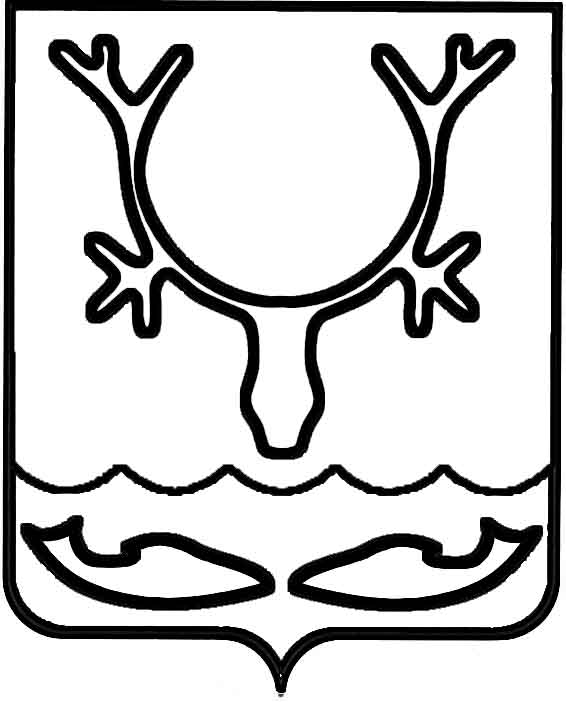 Администрация муниципального образования
"Городской округ "Город Нарьян-Мар"РАСПОРЯЖЕНИЕВ целях реализации муниципальной программы муниципального образования "Городской округ "Город Нарьян-Мар" "Развитие предпринимательства 
в муниципальном образовании "Городской округ "Город Нарьян-Мар", утвержденной постановлением Администрации МО "Городской округ "Город Нарьян-Мар" 
от 31.08.2018 № 584, в соответствии с Порядком организации и проведения конкурса "Лучший предприниматель года", утвержденным постановлением Администрации муниципального образования "Городской округ "Город Нарьян-Мар" от 25.01.2022 № 124:1. Провести конкурс "Лучший предприниматель года" (далее – конкурс) 
по следующим номинациям:1.1. "Лучший предприниматель в сфере торговли";1.2. "Лучший предприниматель в сфере дополнительного образования детей 
и взрослых".2. Назначить дату проведения первого этапа конкурсного отбора – 12 апреля 2022 года.3. Назначить дату проведения второго этапа конкурсного отбора – 13 апреля 2022 года.4. Установить сроки приема заявок на участие в конкурсе с 18 февраля 2022 года до 1 апреля 2022 года.5. Управлению экономического и инвестиционного развития Администрации муниципального образования "Городской округ "Город Нарьян-Мар" – организатору конкурса осуществлять действия в соответствии с Порядком организации и проведения конкурса "Лучший предприниматель года", утвержденным постановлением Администрации муниципального образования "Городской округ "Город Нарьян-Мар" от 25.01.2022 № 124.6. Контроль за исполнением настоящего распоряжения возложить 
на заместителя главы Администрации МО "Городской округ "Город Нарьян-Мар" 
по экономике и финансам.17.02.2022№83-рО проведении конкурса "Лучший предприниматель года"Глава города Нарьян-Мара О.О. Белак